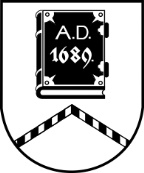 ALŪKSNES NOVADA PAŠVALDĪBALICENCĒŠANAS KOMISIJADārza iela 11, Alūksne, Alūksnes novads, LV – 4301, tālrunis:  64381496, e-pasts: dome@aluksne.lv_________________________________________________________________________________________________________SĒDE Nr.1931.05.2024., plkst. 10.00Dārza ielā 11, Alūksnē, Alūksnes VPVKAC 1.stāvāDarba kārtībā:Biedrības “Triatlona un peldēšanas klubs TRI KAN” iesnieguma izskatīšana.Alūksnes Sporta skolas iesnieguma izskatīšana.